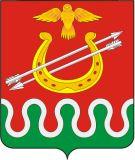 Администрация Боготольского районаКрасноярского краяПОСТАНОВЛЕНИЕ«15» августа 2013 года                      г. Боготол                                           № 592-пО создании комиссии по соблюдению требований к служебному поведению муниципальных служащих и урегулированию конфликта интересов в Администрации Боготольского районаРуководствуясь статьей 3.1. Закона Красноярского края от 24.04.2008 № 5-1565 «Об особенностях правового регулирования муниципальной службы в Красноярском крае», в соответствии со ст. 28.2 Устава Боготольского района Красноярского краяПОСТАНОВЛЯЮ:1. Создать комиссию по соблюдению требований к служебному поведению муниципальных служащих и урегулированию конфликтов интересов в Администрации Боготольского района (далее – комиссия).2. Утвердить состав комиссии согласно приложению.3. Постановление подлежит опубликованию в периодическом печатном издании «Официальный вестник Боготольского района».4. Разместить постановление на официальном сайте администрации Боготольского района в сети Интернет www.bogotol-r.ru.5. Постановление вступает в силу со дня его официального опубликования (обнародования).Глава администрацииБоготольского района                                                                        Н.В. КраськоАмельченкова М.А.8(39157)23150 СОСТАВ КОМИССИИ ПО СОБЛЮДЕНИЮ ТРЕБОВАНИЙ К СЛУЖЕБНОМУ ПОВЕДЕНИЮ МУНИЦИПАЛЬНЫХ СЛУЖАЩИХ И УРЕГУЛИРОВАНИЮ КОНФЛИКТА ИНТЕРЕСОВ В АДМИНИСТРАЦИИ БОГОТОЛЬСКОГО РАЙОНАПриложениек постановлению Администрации Боготольского районаот «15» августа 2013 г. № 592-пФ.И.О.ДолжностьКрасько Николай ВасильевичГлава администрации Боготольского района – председатель комиссииБужак Анна ИвановнаЗаместитель главы администрации Боготольского района по финансово-экономическим вопросам – заместитель председателя комиссииЦупель Наталья АлександровнаЗаведующая отделом кадров, муниципальной службы и организационной работы администрации Боготольского района – секретарь комиссииЧлены комиссии:Члены комиссии:Недосекин Григорий АнатольевичЗаместитель главы администрации по социальным и организационным вопросам и общественно-политической деятельностиОтставнов Сергей ВикторовичНачальник  правового отдела администрации Боготольского района Овсянская Ольга ГеннадьевнаНачальник отдела муниципального имущества и земельных отношений администрации Боготольского района Купилова Татьяна НиколаевнаНачальник отдела экономики и планированияВаськина Елена ВсеволодовнаРуководитель управления образования администрации Боготольского района Денега Валентина ВасильевнаПредседатель контрольно-счетного органа Боготольского районного Совета депутатовПанов Сергей ИвановичДепутат Боготольского районного Совета депутатов, директор КГБУ «Боготольское лесничество»Поторочина Тамара ФедоровнаПредседатель Большекосульского сельского Совета депутатовСибейко Вера ПетровнаГлава Вагинского сельсовета Руководитель структурного подразделения, где муниципальный служащий, в отношении которого рассматривается вопрос об урегулировании конфликта интересов, замещает должность муниципальной службыЧлен комиссии